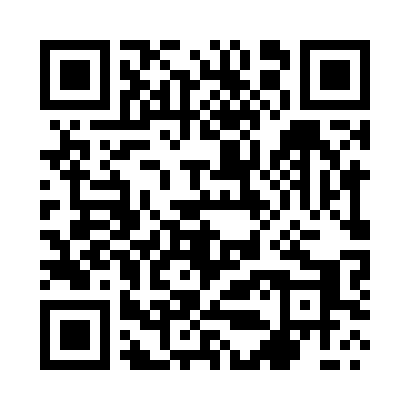 Prayer times for Wyczalkowo, PolandMon 1 Apr 2024 - Tue 30 Apr 2024High Latitude Method: Angle Based RulePrayer Calculation Method: Muslim World LeagueAsar Calculation Method: HanafiPrayer times provided by https://www.salahtimes.comDateDayFajrSunriseDhuhrAsrMaghribIsha1Mon4:136:1612:465:127:179:132Tue4:106:1312:465:147:199:153Wed4:076:1112:455:157:219:184Thu4:046:0812:455:167:239:205Fri4:016:0612:455:187:259:226Sat3:576:0412:455:197:269:257Sun3:546:0112:445:207:289:278Mon3:515:5912:445:217:309:309Tue3:485:5712:445:237:329:3210Wed3:455:5512:435:247:339:3511Thu3:425:5212:435:257:359:3712Fri3:385:5012:435:267:379:4013Sat3:355:4812:435:277:399:4314Sun3:325:4512:425:297:409:4515Mon3:285:4312:425:307:429:4816Tue3:255:4112:425:317:449:5117Wed3:225:3912:425:327:469:5418Thu3:185:3712:415:337:479:5619Fri3:155:3412:415:357:499:5920Sat3:115:3212:415:367:5110:0221Sun3:085:3012:415:377:5310:0522Mon3:045:2812:415:387:5410:0823Tue3:015:2612:405:397:5610:1124Wed2:575:2412:405:407:5810:1425Thu2:535:2112:405:418:0010:1826Fri2:495:1912:405:428:0210:2127Sat2:465:1712:405:448:0310:2428Sun2:425:1512:405:458:0510:2729Mon2:385:1312:405:468:0710:3130Tue2:345:1112:395:478:0810:34